Syllabus for BCB 718 – Spring 2023Computational Modeling LaboratoryInstructor:		 Jeremy Purvis	MEJ 11018C		jeremy_purvis@med.unc.edu
Co-Instructor:		 Adam Palmer	 	MEJ 11202A		palmer@unc.edu
Teaching Assistant:	 Jin Seok Lee (Andy)	MEJ 11202		ajslee@unc.edu
Meeting Place/Time: 	 Tuesdays and Thursdays at 2:00 PM in Marsico 2004This course provides a practical introduction to computational modeling of biological systems. We will focus on how to choose and implement different modeling techniques—deterministic, stochastic, or inferred—and will use the same biological pathway as a case study throughout the course. No formal mathematical or computational background is required. Homework assignments will involve programming in MATLAB.I. Deterministic ModelingAssigned Reading: 	Sneyd, 2002 and Aldridge, 2006Thursday, February 16:	Introductions; quiz; short lecture on modeling; introduction to the IP3 receptor; set office hours with Andy; assigned readingsThursday, February 23:	How to go from cartoons to equations; ODE modeling; begin homework 1II. Stochastic ModelingAssigned Reading: 	Gillespie, 1977 and Gillespie 2007  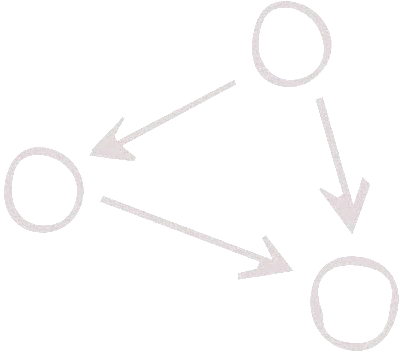 Tuesday, February 28:	Introduction to stochastic systemsThursday, March 2:	Homework 1 due; Gillespie algorithm; introduce final assignment; Begin 
Homework 2III. ParametersAssigned Reading:		Gunawardena, 2009Tuesday, March 7:		Introduction to parameter fitting; form groups for final projectThursday, March 9:	Homework 2 due; Lecture on sensitivity analysis; Begin Homework 3.IV. Modeling ApplicationsAssigned Reading:		Stein, 2019Tuesday, March 21:	Modeling variability in populationsThursday, March 23:	Model Inference (paper discussion)V. Student PresentationsAssigned Reading:		Bromberg, 2008Tuesday, March 28:	Homework 3 due; Example modeling project; genetic algorithms for parameter estimation.Thursday, March 30:	Student PresentationsGrades will be assigned based on four equally weighted assignments. The first three assignments will have a set of standard questions and one challenge question. The final assignment is an open-ended project where students will model a biological system of their choice using any of the approaches presented in class. Students will work in pairs and must select their model systems by March 9. The model can be focused on a pathway related to your thesis or rotation work, or another biological system of interest. A course grade of high pass is reserved for students that consistently provide acceptable answers to the challenge questions and produce a high-quality final assignment.